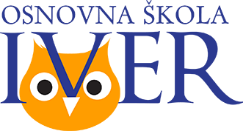 KLASA: 011-03/23-01/04URBROJ: 251 -666-01-23Sesvetski Kraljevec, 26.9.2023..VREDNOVANJE DIGITALNE ZRELOSTI ŠKOLE 2023.RAZVOJNI PLAN – DIGITALNA ZRELOST ZA razdoblje 2023.-2025.ravnateljica: mr. Katarina Rajkovićučitelj informatike: Filip Gorupec, dipl. uč. s pojačanim predmetom informatika1. SAMOVREDNOVANJE - DIGITALNA ZRELOST 2023.Samovrednovanje i vanjsko vrednovanje ponovljeno je u proljeće 2023. godine u okviru projekta "e-Škole“.Samovrednovanje je provedeno kroz dva upitnika. Glavni upitnik za samovrednovanje ispunjavala je ravnateljica, a dugi upitnik informativne prirode ispunjavali su učitelji naše škole. Upitnik kojeg je ispunila ravnateljica temelj je za izračun rezultata digitalne zrelosti škole. Temeljem prikupljenih podataka u samovrednovanju škola, pripremljene su povratne informaciju o razini digitalne zrelosti škole te usporedbe samoprocjene digitalne zrelosti škole u 2020. i 2023. godini.Na osnovi rezultata samovrednovanja sastavljen je dvogodišnji Razvojni plan digitalna zrelost 2023.-25. 2. REZULTATI SAMOVREDNOVANJA 2023. (UKUPNO I USPOREDBA REZULTATA SAMOVREDNOVANJA 2020. I 2023. GODINEAnalizom rezultata "Samovrednovanje 2020" po svim područjima škola je na razini (3) Digitalno osposobljena.Opis razine:
Škola ima smjernice i ciljeve primjene digitalnih tehnologija koje se pretežito odnose na digitalnu infrastrukturu. Opremanje škole digitalnim tehnologijama provodi se prema planu, a djelatnike se potiče na unaprjeđenje njihovih digitalnih kompetencija te otprilike polovina nastavnika kontinuirano razvija digitalne kompetencije. Nastavnici međusobno razmjenjuju iskustva o primjeni digitalnih tehnologija. Otprilike polovina nastavnika u procesu poučavanja koristi digitalne sadržaje s interneta te izrađuje svoje digitalne sadržaje. Digitalne tehnologije koriste se i kako bi se nastava prilagodila individualnim potrebama učenika te u procesu vrednovanja učeničkih postignuća. Škola ima iskustvo na projektu koji uključuje digitalne tehnologije. Nastavnici koriste zajedničko online mjesto za pohranu ili dijeljenje digitalnih sadržaja, primjerice Edutorij ili Loomen. Pristup internetu je moguć na prostoru cijele škole, ali uglavnom za djelatnike škole. Otprilike polovica učenika i nastavnika ima mogućnost koristiti digitalnu tehnologiju izvan informatičke učionice. Osigurana tehnička potpora u školi učinkovita je u otprilike polovini slučajeva.Analizom rezultata "Samovrednovanje 2023" po svim područjima vi ste na razini (4) Digitalno naprednaOpis razine:
Škola ima plan digitalizacije koji uključuje digitalnu infrastrukturu i razvoj digitalnih kompetencija djelatnika. Djelatnici škole kontinuirano razvijaju vlastite digitalne kompetencije. Opremanje digitalnim tehnologijama kao i unaprjeđenje digitalnih kompetencija djelatnika provodi se prema planu i kontinuirano. Informacijski sustavi su međusobno povezani na razini škole, a neki i s osnivačima. Digitalni podaci prikupljeni putem informacijskih sustava se obrađuju te ih većina djelatnika primjenjuje u svrhu podizanja kvalitete. Većina nastavnika u procesu poučavanja koristi digitalne sadržaje s interneta te izrađuje vlastite digitalne sadržaje. Kod većine nastavnika je vidljiva i primjena digitalnih tehnologija u procesu vrednovanja učeničkih postignuća kao i u prilagodbi nastave individualnim potrebama učenika. Većina učenika primjenjuje digitalne tehnologije za učenje i međusobnu suradnju. Nastavnici i učenici koriste zajedničko online mjesto za pohranu ili dijeljenje digitalnih sadržaja, primjerice Edutorij ili Loomen. Škola ima iskustvo sudjelovanja na više projekata koji uključuju digitalne tehnologije. Pristup internetu moguć je iz pojedinih školskih prostorija, za djelatnike i učenike. Učenici i nastavnici imaju mogućnost koristiti digitalnu tehnologiju izvan informatičke učionice. Osigurana tehnička potpora u školi učinkovita je u većini slučajeva.	Tablični prikaz rezultata samovrednovanja 2020. godine i 2023. godine još jasnije pokazuje kako smo napredovali u svim elementima ali i kako postoji prostor za daljnji napredak.Zaključak: Digitalna zrelost škole napredovala je iz razine digitalno osposobljena u razina digitalno napredna. Daljnja analiza pojedinih stavaka definirat će prostor za daljnji napredak u Razvojnom planu 2023.-25.3. REZULTATI SAMOVREDNOVANJA 2023. PO PODRUČJIMAU tabličnim prikazima crvenom bojom su istaknuta polja u kojima je obavezno napredovanje na sljedeću razinu, narančastom bojom polja u kojima je preporučeno napredovanje a zelenom bojom polja u kojima je samovrednovanjem zabilježeno povoljno stanje.Planiranje, upravljanje i vođenje - Digitalno osposobljena (3)Opće karakteristike razine su:
Postoji plan digitalizacije koji uključuje samo digitalnu infrastrukturu. U definiranju strateških smjernica i ciljeva primjene digitalnih tehnologija u procesima učenja i poučavanja te poslovanja škole sudjeluju ravnatelj i nastavnici. Vrednovanje rezultata vezanih uz primjenu digitalnih tehnologija provodi se neformalno, kroz razgovore s djelatnicima. Opremanje digitalnim tehnologijama za potrebe učenja i poučavanja, kao i za potrebe poslovanja provodi se prema planu (bez potpore osnivača), a djelatnike se potiče na unaprjeđenje njihovih digitalnih kompetencija. Pojedini informacijski sustavi su povezani, a u nekima je unos podataka automatiziran. Digitalni podaci prikupljeni putem informacijskih sustava (npr. knjižnični sustav) se obrađuju te su dostupni ravnatelju i pojedinim djelatnicima (npr. razrednicima). Otprilike polovina djelatnika primjenjuje digitalne podatke u svrhu podizanja kvalitete poučavanja i uspjeha učenika. Postoje preporuke za reguliranje prava pristupa i redovito se primjenjuju. Primjena digitalnih tehnologija u procesu poučavanja učenika s posebnim odgojno-obrazovnim potrebama (uključujući i nadarene učenike) provodi kroz postojeću praksu i razmjenu iskustva među djelatnicima.Digitalne tehnologije u učenju i poučavanju - Razina 4: Digitalno napredna (Prema rezultatu samovrednovanja)Opće karakteristike razine su: Većina nastavnika u procesu poučavanja koristi digitalne sadržaje s interneta te primjenjuje digitalne tehnologije koje potiču aktivnije i kreativnije sudjelovanje učenika u procesu poučavanja. Digitalne tehnologije većina nastavnika počinje koristiti kako bi se nastava prilagodila individualnim potrebama učenika. Kod većine nastavnika je vidljiva i primjena digitalnih tehnologija u procesu vrednovanja učeničkih postignuća i pružanja pravodobnih povratnih informacija. Također, većina nastavnika izrađuje digitalne materijale i potiče učenike na izradu istih, te štiti svoja autorska prava nekakvom vrstom licence. Većina učenika počinje primjenjivati digitalne tehnologije za učenje, za međusobnu suradnju u učenju, te za stvaranje repozitorija vlastitih digitalnih sadržaja ili vođenja e-portfelja.Razvoj digitalnih kompetencija - Razina 5: Digitalno zrela (Prema rezultatu samovrednovanja)Opće karakteristike razine su: Gotovo svi djelatnici škole kontinuirano razvijaju vlastite digitalne kompetencije. Nastavnici sudjeluju u programima usavršavanja vezanim uz primjenu digitalnih tehnologija s ciljem unaprjeđenja učenja i poučavanja te je kod gotovo svih prisutno dovoljno samopouzdanja u proces poučavanja uključiti digitalnu tehnologiju i digitalne sadržaje, kao i uvoditi inovativne načine poučavanja primjenom digitalnih tehnologija (poput obrnute učionice, istraživačkog učenja, igrifikacije i sl.). Također, gotovo svi nastavnici poučavaju učenike o sigurnom i odgovornom ponašanju te poštivanju drugih osoba na internetu, o provjeravanju pouzdanosti informacija s interneta i važnosti navođenja izvora za djela drugih osoba koja se mogu pronaći na internetu. Međusobno razmjenjivanje iskustva o primjeni digitalnih tehnologija postoji kod gotovo svih djelatnika unutar i izvan konteksta škole te gotovo svi potiču učenike na primjenu digitalnih tehnologija u suradnji na međupredmetnim projektima.Digitalna kultura - Razina 3: Digitalno osposobljena (Prema rezultatu samovrednovanja)Opće karakteristike razine su: Otprilike polovina djelatnika škole koristi elektroničku poštu i druge sustave za komunikaciju, informiranje i izvještavanje (npr. društvene mreže, e-Dnevnik, Loomen, mrežna stranica škole i sl.). Pravila poželjnog ponašanja na Internetu su javno objavljena i dostupna svima. Uprava škole osigurava nastavnicima informacije o intelektualnom vlasništvu i autorskom pravu, te organizira edukacije. Škola ima iskustvo na barem jednom izvanškolskom projektu koji uključuje digitalne tehnologije. Otprilike polovina nastavnika i učenika koristi zajedničko online mjesto za pohranu ili dijeljenje digitalnih sadržaja (npr. Edutorij, Loomen i sl.).Infrastruktura - Razina 5: Digitalno zrela (Prema rezultatu samovrednovanja)Opće karakteristike razine su: Pristup internetu je moguć na prostoru cijele škole, za djelatnike i učenike. Gotovo svi učenici, nastavnici i nenastavno osoblja imaju na raspolaganju digitalnu tehnologiju u nastavnom i nenastavnom procesu. Osigurana tehnička potpora u školi učinkovita je u gotovim svim slučajevima. Sustav za zaštitu računalno-komunikacijske infrastrukture koristi se na računalima ravnatelja i suradnika te na gotovo svoj opremi nastavnika. Onemogućena je instalacija nelegalne programske opreme.4. PREPORUKE ZA PODIZANJE RAZINE DIGITALNE ZRELOSTI ŠKOLE Podizanje razine digitalne zrelosti vaše škole provodi se u dva koraka.1. KORAKCilj: podignuti razinu zrelosti svih elemenata označenih crvenom bojom.Objašnjenje. Preporuka je podignuti razinu zrelosti onih elemenata koji se nalaze na prvoj razini digitalne zrelosti za barem jednu razinu. U tablicama su, za svako pojedino područje, polja razine zrelosti takvih elemenata crvene boje. Ovaj korak smatra se ispunjenim kada škola nema više ni jedan element na prvoj razini digitalne zrelosti.2. KORAKCilj: podignuti ukupno 3 elementa označenih narančastom bojom za jednu razinu digitalne zrelosti.Objašnjenje. Preporuka je da ovaj korak provode škole koje su ispunile prvi korak, odnosno one škole koje nemaju niti jedan element na prvoj razini digitalne zrelosti. Cilj je ovim korakom podignuti razinu ukupne digitalne zrelosti vaše škole. Stoga, preporuka je za jednu razinu popraviti barem naznačeni broj elemenata koji se nalaze na trenutnoj ukupnoj razini digitalne zrelosti škole.Ukupni broj elemenata označenih narančastom bojom može biti veći od broja elemenata koje škola mora popraviti. Škola sama odabire elemente za popravak od onih koji su označeni narančastom bojom.5. PLAN UKLANJANJA PREPREKA ZA PODIZANJE RAZINE PO PODRUČJIMA 1. KORAKCilj: podignuti razinu zrelosti svih elemenata označenih crvenom bojom.Objašnjenje. Preporuka je podignuti razinu zrelosti onih elemenata koji se nalaze na prvoj razini digitalne zrelosti za barem jednu razinu. U tablicama su, za svako pojedino područje, polja razine zrelosti takvih elemenata crvene boje. Ovaj korak smatra se ispunjenim kada škola nema više ni jedan element na prvoj razini digitalne zrelosti.ZAKLJUČAK: Nužno je donijeti dokumente kojima će se regulirati plan digitalizacije, izraditi preporuke za reguliranje prava pristupa digitalnim tehnologijama te Pravila poželjnog ponašanja. U izradi će sudjelovati Tim za kvalitetu, učitelji informatike i ravnateljica.2. KORAKCilj: podignuti ukupno 3 elementa označena narančastom bojom za jednu razinu digitalne zrelosti.Objašnjenje. Preporuka je da ovaj korak provode škole koje su ispunile prvi korak, odnosno one škole koje nemaju niti jedan element na prvoj razini digitalne zrelosti. Cilj je ovim korakom podignuti razinu ukupne digitalne zrelosti vaše škole. Stoga, preporuka je za jednu razinu popraviti barem naznačeni broj elemenata koji se nalaze na trenutnoj ukupnoj razini digitalne zrelosti škole.ZAKLJUČAK:Ukupni broj elemenata označenih narančastom bojom je veći od broja elemenata koje škola mora popraviti. Škola sama odabire elemente za popravak od onih koji su označeni narančastom bojom. Nema određenog roka za provedbu, neki će se elementi korigirati kao prateći rezultat korekcije prethodno zadanih ciljeva.ELEMENTDIGITALNO NEOSVIJEŠTENA
1DIGITALNA POČETNICA
2DIGITALNO OSPOSOBLJENA
3 DIGITALNO NAPREDNA
4DIGITALNO ZRELA
5PLANIRANJE, UPRAVLJANJE I VOĐENJERezultat Samovrednovanje 2020.Rezultat Samovrednovanje 2023.DIGITALNE TEHNOLOGIJE U UČENJU I POUČAVANJURezultat Samovrednovanje 2020.Rezultat Samovrednovanje 2023.RAZVOJ DIGITALNIH KOMPETENCIJARezultat Samovrednovanje 2020.Rezultat Samovrednovanje 2023.DIGITALNA KULTURARezultat Samovrednovanje 2020.Rezultat Samovrednovanje 2023.INFRASTRUKTURARezultat Samovrednovanje 2020.Rezultat Samovrednovanje 2023.ELEMENTDIGITALNO NEOSVIJEŠTENA
1DIGITALNA POČETNICA
2DIGITALNO OSPOSOBLJENA
3– trenutna razina digitalne zrelostiDIGITALNO NAPREDNA
4DIGITALNO ZRELA
5STRATEŠKE SMJERNICE I CILJEVI PRIMJENE DIGITALNIH TEHNOLOGIJAŠkola nema plan digitalizacije sa strateškim smjernicama i ciljevima, ali se pojedini segmenti planiranja primjene digitalnih tehnologija nalaze u drugim školskim dokumentima.UKLJUČENOST U DEFINIRANJE STRATEŠKIH SMJERNICA ILI CILJEVAŠkola nema definirane strateške smjernice i ciljeve primjene digitalnih tehnologija.VREDNOVANJE POSTIGNUTIH REZULTATA PRIMJENE DIGITALNIH TEHNOLOGIJAU školi se vrednovanje rezultata vezanih uz primjenu digitalnih tehnologija provodi neformalno, kroz razgovore s djelatnicima.DIGITALNO SAZRIJEVANJE PROCESA UČENJA I POUČAVANJAUprava škole opremanje digitalnim tehnologijama za potrebe učenja i poučavanja provodi prema postojećem planu, a ima i plan prema kojem se provodi unaprjeđenje digitalnih kompetencija djelatnika te potiče i razvoj digitalnih kompetencija učenika.DIGITALNO SAZRIJEVANJE POSLOVNIH PROCESAUprava škole ne planira primjenu digitalnih tehnologija za potrebe poslovanja, već se ona provodi u skladu s mogućnostima. Informacijski sustavi nisu međusobno povezani, unos je ručni.UPRAVLJANJE DIGITALNIM PODACIMA PRIKUPLJENIM PUTEM INFORMACIJSKIH SUSTAVA .Digitalni podaci o učenicima, djelatnicima ili samoj školi, prikupljeni putem informacijskih sustava (e-Dnevnik, e-Matica, knjižnični sustav i drugi informacijski sustavi), se obrađuju prema zadanom formatu te su prema utvrđenim pravilima dostupni ravnatelju, djelatnicima škole i drugim dionicima (učenicima, roditeljima, osnivaču).PRIMJENA OBRAĐENIH DIGITALNIH PODATAKA IZ INFORMACIJSKIH SUSTAVAVećina djelatnika škole primjenjuje obrađene digitalne podatke iz informacijskih sustava u svrhu podizanja kvalitete poučavanja, uspjeha učenika i daljnjeg razvoja.PRISTUP DIGITALNIM TEHNOLOGIJAMAU školi postoje preporuke za reguliranje prava pristupa koje su dio školskih dokumenata, ali se redovito ne primjenjuju.ULOGA DIGITALNIH TEHNOLOGIJA U PROCESU POUČAVANJA UČENIKA S POSEBNIM ODGOJNO-OBRAZOVNIM POTREBAMA (O-OP)U školi se primjena digitalnih tehnologija u procesu poučavanja učenika s posebnim odgojno-obrazovnim potrebama (uključujući i nadarene učenike) provodi sustavno, uz potporu uprave škole, a temeljem smjernica i planova.ELEMENTDIGITALNO NEOSVIJEŠTENA
1DIGITALNA POČETNICA
2DIGITALNO OSPOSOBLJENA
3 DIGITALNO NAPREDNA
4– trenutna razina digitalne zrelostiDIGITALNO ZRELA
5KORIŠTENJE POSTOJEĆIH DIGITALNIH SADRŽAJA U PROCESIMA UČENJA I POUČAVANJAGotovo svi nastavnici u procesu poučavanja koriste digitalne sadržaje s interneta, uključujući i otvorene obrazovne sadržaje (OER).PRIMJENA DIGITALNIH TEHNOLOGIJA KOJE OMOGUĆUJU AKTIVNIJE SUDJELOVANJE UČENIKAGotovo svi nastavnici primjenjuju digitalne tehnologije koje omogućuju aktivnije sudjelovanje učenika u procesu poučavanja.PRIMJENA DIGITALNIH TEHNOLOGIJA KOJE POTIČU KREATIVNOST UČENIKAGotovo svi nastavnici u procesu poučavanja primjenjuju digitalne tehnologije s ciljem poticanja kreativnosti učenika.PRIMJENA DIGITALNIH TEHNOLOGIJA ZA INDIVIDUALNE POTREBE UČENIKAVećina nastavnika u procesu poučavanja primjenjuje digitalne tehnologije kako bi prilagodili nastavu individualnim potrebama učenika.IZRADA DIGITALNIH SADRŽAJAVećina nastavnika samostalno izrađuje digitalne sadržaje koje koriste u pocesu poučavanja.ZAŠTITA AUTORSKIH PRAVAOtprilike polovina nastavnika kod objave digitalnih sadržaja štiti svoja autorska prava nekakvom vrstom licence (npr. CC).POTICANJE UČENIKA NA IZRADU DIGITALNIH SADRŽAJAVećina nastavnika procesu poučavanja raznim aktivnostima potiče učenike na izradu digitalnih sadržaja.VREDNOVANJE UČENIČKIH POSTIGNUĆA PRIMJENOM DIGITALNIH TEHNOLOGIJAVećina nastavnika primjenjuje digitalne tehnologije u procesu vrednovanja učeničkih postignuća.PRUŽANJE PRAVODOBNIH POVRATNIH INFORMACIJA PRIMJENOM DIGITALNIH TEHNOLOGIJAGotovo svi nastavnici primjenjuju digitalne tehnologije za pružanje pravodobnih povratnih informacija učenicima o njihovom napretku (npr. e-Dnevnik).VRŠNJAČKO VREDNOVANJE ILI SAMOVREDNOVANJE PRIMJENOM DIGITALNIH TEHNOLOGIJAOtprilike polovina nastavnika u proces vrednovanja učeničkih postignuća uključuje vršnjačko vrednovanje ili samovrednovanje primjenom digitalnih tehnologija.ISKUSTVO UČENIKA U PRIMJENI DIGITALNIH TEHNOLOGIJA ZA UČENJEVećina učenika primjenjuje digitalne tehnologije za učenje.MEĐUSOBNA SURADNJA UČENIKA PRIMJENOM DIGITALNIH TEHNOLOGIJAOtprilike polovina učenika primjenjuje digitalne tehnologije za međusobnu suradnju u učenju.UČENIČKO DOKUMENTIRANJE VLASTITIH POSTIGNUĆAManjina učenika primjenjuje digitalne tehnologije za stvaranje repozitorija vlastitih digitalnih sadržaja (npr. prezentacije radova koje su razvili u okviru nekog predmeta) ili vođenje e-portfelja (znanja i vještina koje su stekli).ELEMENTDIGITALNO NEOSVIJEŠTENA
1DIGITALNA POČETNICA
2DIGITALNO OSPOSOBLJENA
3 DIGITALNO NAPREDNA
4DIGITALNO ZRELA
5– trenutna razina digitalne zrelostiUSAVRŠAVANJE I RAZVOJ DIGITALNIH KOMPETENCIJA DJELATNIKAGotovo svi djelatnici škole kontinuirano usavršavaju i razvijaju vlastite digitalne kompetencije.USAVRŠAVANJE DIGITALNIH KOMPETENCIJA UČITELJA S CILJEM UNAPRJEĐENJA UČENJA I POUČAVANJAGotovo svi nastavnici škole sudjeluju u programima usavršavanja vezanim uz primjenu digitalnih tehnologija s ciljem unaprjeđenja učenja i poučavanja.SAMOPOUZDANJE UČITELJA U PRIMJENI DIGITALNIH TEHNOLOGIJAGotovo svi nastavnici imaju dovoljno samopouzdanja u proces poučavanja uključiti digitalnu tehnologiju i digitalne sadržaje.INOVATIVNI NAČINI POUČAVANJAVećina nastavnika uvodi inovativne načine učenja i poučavanja primjenom digitalnih tehnologija (obrnute učionice, istraživačko učenje, igrifikacija i sl.)POUČAVANJE UČENIKA O PONAŠANJU NA INTERNETUGotovo svi učitelji poučavaju učenike o sigurnom i odgovornom ponašanju te poštivanju drugih osoba na internetu.POUČAVANJE UČENIKA O POUZDANOSTI INFORMACIJA NA INTERNETUGotovo svi učitelji poučavaju učenike kako provjeriti jesu li informacije koje su pronašli na internetu pouzdane i točne.POUČAVANJE UČENIKA O NAVOĐENJU IZVORA S INTERNETAGotovo svi nastavnici poučavaju učenike o navođenju izvora za djela drugih osoba koja su pronašli na internetu.INFORMALNO UČENJE DJELATNIKAGotovo svi djelatnici škole međusobno razmjenjuju iskustva o primjeni digitalnih tehnologija.POTICANJE UČENIKA NA PRIMJENU DIGITALNIH TEHNOLOGIJA U MEĐUPREDMETNIM PROJEKTIMAOtprilike polovina djelatnika škole međusobno razmjenjuje iskustva o primjeni digitalnih tehnologija.SURADNJA DJELATNIKA S KOLEGAMA IZ DRUGIH ŠKOLA ILI ZAJEDNICA KORISNIKAOtprilike polovina djelatnika škole je aktivna u razmjenama iskustava i znanja u primjeni digitalnih tehnologija s kolegama iz drugih škola ili u zajednicama praktičara.ELEMENTDIGITALNO NEOSVIJEŠTENA
1DIGITALNA POČETNICA 
2DIGITALNO OSPOSOBLJENA 3– trenutna razina digitalne zrelostiDIGITALNO NAPREDNA
4DIGITALNO ZRELA
5KORIŠTENJE ELEKTRONIČKE POŠTEGotovo svi djelatnici škole koriste elektroničku poštu i svoju službenu e-mail adresu u poslovnoj komunikaciji.KORIŠTENJE NAPREDNIJIH SUSTAVA ZA KOMUNIKACIJU, INFORMIRANJE I IZVJEŠTAVANJEGotovo svi djelatnici škole u svom radu koriste naprednije sustave za komunikaciju, informiranje i izvještavanje (npr. društvene mreže, e-Dnevnik, Loomen, mrežna stranica škole i sl.).PRAVILA POŽELJNOG PONAŠANJA NA INTERNETU (ENGL. NETIQUETTE)Pravila poželjnog ponašanja na Internetu nisu javno dostupna djelatnicima i učenicima, ali su o njima informirani.AUTORSKO PRAVO I INTELEKTUALNO VLASNIŠTVOUprava škole osigurava nastavnicima informacije o intelektualnom vlasništvu i autorskom pravu, organizira edukacije te naglašava njihovu važnost.PROJEKTI KOJI UKLJUČUJU DIGITALNE TEHNOLOGIJEŠkola ima iskustvo samo s vlastitim internim projektima koji uključuju digitalne tehnologije.KORIŠTENJE REPOZITORIJA OD STRANE UČITELJAVećina učitelja koristi zajedničko online mjesto za pohranu ili dijeljenje digitalnih sadržaja (npr. Edutorij, Loomen i sl.).KORIŠTENJE REPOZITORIJA OD STRANE UČENIKAManjina učenika koristi zajedničko online mjesto za pohranu ili dijeljenje digitalnih sadržaja (npr. Edutorij, Loomen i sl.).ELEMENTDIGITALNO NEOSVIJEŠTENA
1DIGITALNA POČETNICA
2DIGITALNO OSPOSOBLJENA 3DIGITALNO NAPREDNA4DIGITALNO ZRELA
5– trenutna razina digitalne zrelostiPRISTUP INTERNETUPristup internetu je moguć na prostoru cijele škole, za djelatnike i učenike.DIGITALNI UREĐAJI ZA UČENIKEOsim u nastavi informatike, gotovo svi razredni odjeli imaju mogućnost i u ostaloj nastavi koristiti digitalne tehnologije.DIGITALNI UREĐAJI ZA UČITELJEGotovo svi učitelji imaju na raspolaganju vlastito zadovoljavajuće prijenosno računalo ili tablet za korištenje u procesu poučavanja.OSTALI DIGITALNI UREĐAJI ZA UČITELJEOtprilike polovina učitelja ima na raspolaganju i neki drugi digitalni uređaj (npr. pametna ploča, pametni stol, mjerni STEM uređaji i sl.) koji mogu koristiti u procesu poučavanja.DIGITALNI UREĐAJI ZA OSTALE DJELATNIKEGotovo svi ostali djelatnici (ravnatelj, stručni suradnici i sl.) imaju na raspolaganju digitalni uređaj (npr. prijenosno računalo, tablet, stolno računalo i sl.).TEHNIČKA POTPORAOsigurana tehnička potpora u školi učinkovita je u gotovim svim slučajevima.SUSTAV INFORMACIJSKE SIGURNOSTISustav za zaštitu računalno-komunikacijske infrastrukture (npr. kontrola sadržaja, antivirusni softver, antispam zaštita, zaštita mreže i servisa i sl.) koristi se na računalima ravnatelja i suradnika te na većini računalne opreme nastavnika..KONTROLA LEGALNOSTI PROGRAMSKE POTPOREKontrola legalnosti programske opreme je prepuštena nastavnicima.ELEMENTtrenutna razinaželjena razina(moguć i viši cilj)planizvršiteljirokPlaniranje, upravljanje i vođenjePlaniranje, upravljanje i vođenjePlaniranje, upravljanje i vođenjePlaniranje, upravljanje i vođenjePlaniranje, upravljanje i vođenjePlaniranje, upravljanje i vođenjeSTRATEŠKE SMJERNICE I CILJEVI PRIMJENE DIGITALNIH TEHNOLOGIJAŠkola nema plan digitalizacije sa strateškim smjernicama i ciljevima, ali se pojedini segmenti planiranja primjene digitalnih tehnologija nalaze u drugim školskim dokumentima.Škola ima plan digitalizacije sa strateškim smjernicama i ciljevima koji uključuje samo digitalnu infrastrukturu.Donijeti Plan digitalizacije sa strateškim smjernicama i ciljevima koji uključuje digitalnu infrastrukturu.ravnateljica, Tim za kvalitetu, učitelji informatikesrpanj 2024.UKLJUČENOST U DEFINIRANJE STRATEŠKIH SMJERNICA ILI CILJEVAŠkola nema definirane strateške smjernice i ciljeve primjene digitalnih tehnologija.U definiranju strateških smjernica i ciljeva primjene digitalnih tehnologija u procesima učenja i poučavanja te poslovanja škole sudjeluju ravnatelj i nastavnici.Donijeti Plan digitalizacije sa strateškim smjernicama i ciljevima koji uključuje digitalnu infrastrukturu.ravnateljica, Tim za kvalitetu, učitelji informatikesrpanj 2024.DIGITALNO SAZRIJEVANJE POSLOVNIH PROCESAUprava škole ne planira primjenu digitalnih tehnologija za potrebe poslovanja, već se ona provodi u skladu s mogućnostima. Informacijski sustavi nisu međusobno povezani, unos je ručni.Uprava škole primjenu digitalnih tehnologija za potrebe poslovanja provodi prema postojećem planu. Pojedini informacijski sustavi su povezani, a u nekima je unos podataka automatiziran.Donijeti Plan digitalizacije sa strateškim smjernicama i ciljevima koji uključuje digitalnu infrastrukturu.ravnateljica, Tim za kvalitetu, učitelji informatikesrpanj 2024.PRISTUP DIGITALNIM TEHNOLOGIJAMAU školi postoje preporuke za reguliranje prava pristupa koje su dio školskih dokumenata, ali se redovito ne primjenjuju.U školi postoje preporuke za reguliranje prava pristupa digitalnim tehnologijama.Izraditi preporuke za reguliranje prava pristupa digitalnim tehnologijama kao zaseban dokument koji je dio sigurnosne politike i redovito se primjenjuje te po potrebi revidira.ravnateljica, učitelji informatikesrpanj 2024.Digitalne tehnologije u učenju i poučavanjuDigitalne tehnologije u učenju i poučavanjuDigitalne tehnologije u učenju i poučavanjuDigitalne tehnologije u učenju i poučavanjuDigitalne tehnologije u učenju i poučavanjuDigitalne tehnologije u učenju i poučavanjuUČENIČKO DOKUMENTIRANJE VLASTITIH POSTIGNUĆAManjina učenika primjenjuje digitalne tehnologije za stvaranje repozitorija vlastitih digitalnih sadržaja (npr. prezentacije radova koje su razvili u okviru nekog predmeta) ili vođenje e-portfelja (znanja i vještina koje su stekli).Otprilike polovina učenika primjenjuje digitalne tehnologije za stvaranje repozitorija vlastitih digitalnih sadržaja (npr. prezentacije radova koje su razvili u okviru nekog predmeta) ili vođenje e-portfelja (znanja i vještina koje su stekli).Sustavno razvijati digitalne kompetencije učenika u domeni učenja i poučavanja.ravnateljica, učitelji informatikesrpanj 2024.Digitalna kulturaDigitalna kulturaDigitalna kulturaDigitalna kulturaDigitalna kulturaDigitalna kulturaPRAVILA POŽELJNOG PONAŠANJA NA INTERNETU (ENGL. NETIQUETTE)Pravila poželjnog ponašanja na Internetu nisu javno dostupna djelatnicima i učenicima, ali su o njima informirani.Pravila poželjnog ponašanja na Internetu su dostupna svima i objavljena su na istaknutim mjestima u školi. Izraditi Pravila poželjnog ponašanja, objaviti na istaknutim mjestima u školi učitelji informatiketravanj 2024.PROJEKTI KOJI UKLJUČUJU DIGITALNE TEHNOLOGIJEŠkola ima iskustvo samo s vlastitim internim projektima koji uključuju digitalne tehnologije.Škola ima iskustvo kao partner i/ili koordinator na barem jednom projektu (znanstvenom, stručnom, nacionalnom, europskom i sl.) koji uključuje digitalne tehnologije.Priključiti se projektu koji uključuje digitalne tehnologije.Erasmus+ tim, ravnateljicakolovoz 2025.KORIŠTENJE REPOZITORIJA OD STRANE UČENIKAManjina učenika koristi zajedničko online mjesto za pohranu ili dijeljenje digitalnih sadržaja (npr. Edutorij, Loomen i sl.).Otprilike polovina učenika koristi zajedničko online mjesto za pohranu ili dijeljenje digitalnih sadržaja (npr. Edutorij, Loomen i sl.).Sustavno razvijati digitalne kompetencije učenika. Prezentacija ,ogućnosti dijeljenja i pohrane sadržaja.ravnateljica, učitelji informatikekolovoz 2025.InfrastrukturaInfrastrukturaInfrastrukturaInfrastrukturaInfrastrukturaInfrastrukturaKONTROLA LEGALNOSTI PROGRAMSKE POTPOREKontrola legalnosti programske opreme je prepuštena nastavnicima.U školi se jednokratno provodi kontrola legalnosti programske potpore, a kasnije se to prepusti nastavnicima.Razvijati periodički sustav kontrole legalnosti programske potpore.učitelji informatikekontinuiranoELEMENTDIGITALNO NEOSVIJEŠTENA
1DIGITALNA POČETNICA
2DIGITALNO OSPOSOBLJENA 3DIGITALNO NAPREDNA
4DIGITALNO ZRELA
5Planiranje, upravljanje i vođenjePlaniranje, upravljanje i vođenjePlaniranje, upravljanje i vođenjePlaniranje, upravljanje i vođenjePlaniranje, upravljanje i vođenjePlaniranje, upravljanje i vođenjePRIMJENA OBRAĐENIH DIGITALNIH PODATAKA IZ INFORMACIJSKIH SUSTAVAVećina djelatnika škole primjenjuje obrađene digitalne podatke iz informacijskih sustava u svrhu podizanja kvalitete poučavanja, uspjeha učenika i daljnjeg razvoja.Gotovo svi djelatnici škole primjenjuju obrađene digitalne podatke iz informacijskih sustava u svrhu podizanja kvalitete poučavanja, uspjeha učenika i daljnjeg razvoja.Digitalne tehnologije u učenju i poučavanjuDigitalne tehnologije u učenju i poučavanjuDigitalne tehnologije u učenju i poučavanjuDigitalne tehnologije u učenju i poučavanjuDigitalne tehnologije u učenju i poučavanjuDigitalne tehnologije u učenju i poučavanjuPRIMJENA DIGITALNIH TEHNOLOGIJA ZA INDIVIDUALNE POTREBE UČENIKAVećina nastavnika u procesu poučavanja primjenjuje digitalne tehnologije kako bi prilagodili nastavu individualnim potrebama učenika.Gotovo svi nastavnici u procesu poučavanja primjenjuju digitalne tehnologije kako bi prilagodili nastavu individualnim potrebama učenika.IZRADA DIGITALNIH SADRŽAJAVećina nastavnika samostalno izrađuje digitalne sadržaje koje koriste u procesu poučavanja.Gotovo svi nastavnici samostalno izrađuju digitalne sadržaje koje koriste u procesu poučavanja.POTICANJE UČENIKA NA IZRADU DIGITALNIH SADRŽAJAVećina nastavnika procesu poučavanja raznim aktivnostima potiče učenike na izradu digitalnih sadržaja.Gotovo svi nastavnici procesu poučavanja raznim aktivnostima potiču učenike na izradu digitalnih sadržaja.VREDNOVANJE UČENIČKIH POSTIGNUĆA PRIMJENOM DIGITALNIH TEHNOLOGIJAVećina nastavnika primjenjuje digitalne tehnologije u procesu vrednovanja učeničkih postignuća.Gotovo svi nastavnici primjenjuju digitalne tehnologije u procesu vrednovanja učeničkih postignuća.ISKUSTVO UČENIKA U PRIMJENI DIGITALNIH TEHNOLOGIJA ZA UČENJEVećina učenika primjenjuje digitalne tehnologije za učenje.Gotovo svi učenici primjenjuju digitalne tehnologije za učenje.Razvoj digitalnih kompetencijaRazvoj digitalnih kompetencijaRazvoj digitalnih kompetencijaRazvoj digitalnih kompetencijaRazvoj digitalnih kompetencijaRazvoj digitalnih kompetencijaINOVATIVNI NAČINI POUČAVANJAVećina nastavnika uvodi inovativne načine učenja i poučavanja primjenom digitalnih tehnologija (obrnute učionice, istraživačko učenje, igrifikacija i sl.)Gotovo svi nastavnici uvode inovativne načine učenja i poučavanja primjenom digitalnih tehnologija (obrnute učionice, istraživačko učenje, igrifikacija i sl.)Digitalna kulturaDigitalna kulturaDigitalna kulturaDigitalna kulturaDigitalna kulturaDigitalna kulturaKORIŠTENJE REPOZITORIJA OD STRANE UČITELJAVećina nastavnika koristi zajedničko online mjesto za pohranu ili dijeljenje digitalnih sadržaja (npr. Edutorij, Loomen i sl.).Gotovo svi nastavnici koriste zajedničko online mjesto za pohranu ili dijeljenje digitalnih sadržaja (npr. Edutorij, Loomen i sl.).InfrastrukturaInfrastrukturaInfrastrukturaInfrastrukturaInfrastrukturaInfrastrukturaSustav za zaštitu računalno-komunikacijske infrastrukture (npr. kontrola sadržaja, antivirusni softver, antispam zaštita, zaštita mreže i servisa i sl.) koristi se na računalima ravnatelja i suradnika te na većini računalne opreme nastavnika.Sustav za zaštitu računalno-komunikacijske infrastrukture (npr. kontrola sadržaja, antivirusni softver, antispam zaštita, zaštita mreže i servisa i sl.) koristi se na računalima ravnatelja i suradnika te na gotovo svoj opremi nastavnika.